		UNIVERSIDAD NACIONAL 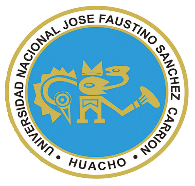 “JOSÉ FAUSTINO SÁNCHEZ CARRIÓN”VICERRECTORADO ACADÉMICOMODELO DE SYLLABUS PARA CLASES VIRTUALES EN LA UNJFSCFACULTAD DE INGENIERÍA PESQUERAESCUELA PROFESIONAL DE INGENIERÍA ACUÍCOLAECOTURISMODATOS  GENERALESSUMILLA La asignatura corresponde al bloque de cursos complementarios especializados (electivo), siendo de carácter teórico – práctico .Se propone desarrollar en el alumno competencias que le permitan precisar que el Ecoturismo es una actividad turística que se desarrolla sin alterar el equilibrio del medio ambiente y evitando los daños a la naturaleza y armar programas turísticos acuícolas aceptando estándares internacionales. Competencias que coadyuvarán al logro del perfil profesional formulado por la carrera profesional de Ingeniería Acuícola.El contenido temático de la asignatura comprende: concepto de Ecoturismo, el turismo y su relación con el ecoturismo. Recursos naturales y su posición dentro del marco turístico. Clasificación de los recursos naturales y de los recursos naturales turísticos: clasificación de los atractivos turísticos. Descripción de características comunes susceptibles de evaluación de casi todos los recursos naturales. El espacio turístico nacional. El turista como observador. Concepto paisaje. Formas de ver el paisaje. Promoción del paisaje natural. Capacidad del paisaje. Lineamientos estratégicos para para la planeación del ecoturismo. Planeación y diseño arquitectónico para el turismo ecológico. Ecoturismo en parques naturales. Información que debe ser proporcionada al turista y conducción de grupos. Propuesta de desarrollo ecoturísticos. Turismo en cuencas, lagos y centros acuícolas. Está planeada para un total de dieciséis semanas, en las cuales se desarrollan cuatro unidades didácticas, con 32 sesiones de clases teórico – prácticas, que introducen al estudiante desde el punto de vista del Ecoturismo a la AcuiculturaCAPACIDADES AL FINALIZAR EL CURSOINDICADORES DE CAPACIDADES AL FINALIZAR EL CURSO	DESARROLLO DE LAS UNIDADES DIDÁCTICAS:MATERIALES EDUCATIVOS Y OTROS RECURSOS DIDÁCTICOSSe utilizarán todos los materiales y recursos requeridos de acuerdo a la naturaleza de los temas programados. Básicamente serán:MEDIOS Y PLATAFORMAS VIRTUALESCasos prácticosPizarra interactivaGoogle MeetRepositorios de datosMEDIOS INFORMATICOS:ComputadoraTabletCelularesInternet.EVALUACIÓN:La Evaluación es inherente al proceso de enseñanza aprendizaje y será continua y permanente. Los criterios de evaluación son de conocimiento, de desempeño y de producto.Evidencias de Conocimiento.La Evaluación será a través de pruebas escritas y orales para el análisis y autoevaluación. En cuanto al primer caso, medir la competencia a nivel interpretativo, argumentativo y propositivo, para ello debemos ver como identifica (describe, ejemplifica, relaciona, reconoce, explica, etc.); y la forma en que argumenta (plantea una afirmación, describe las refutaciones en contra de dicha afirmación, expone sus argumentos contra las refutaciones y llega a conclusiones) y la forma en que propone a través de establecer estrategias, valoraciones, generalizaciones, formulación de hipótesis, respuesta a situaciones, etc.En cuanto a la autoevaluación permite que el estudiante reconozca sus debilidades y fortalezas para corregir o mejorar.Las evaluaciones de este nivel serán de respuestas simples y otras con preguntas abiertas para su argumentación.Evidencia de Desempeño.Esta evidencia pone en acción recursos cognitivos, recursos procedimentales y recursos afectivos; todo ello en una integración que evidencia un saber hacer reflexivo; en tanto, se puede verbalizar lo que se hace, fundamentar teóricamente la práctica y evidenciar un pensamiento estratégico, dado en la observación en torno a cómo se actúa en situaciones impredecibles.La evaluación de desempeño se evalúa ponderando como el estudiante se hace investigador aplicando los procedimientos y técnicas en el desarrollo de las clases a través de su asistencia y participación asertiva.Evidencia de Producto.Están implicadas en las finalidades de la competencia, por tanto, no es simplemente la entrega del producto, sino que tiene que ver con el campo de acción y los requerimientos del contexto de aplicación.La evaluación de producto de evidencia en la entrega oportuna de sus trabajos parciales y el trabajo final.Además, se tendrá en cuenta la asistencia como componente del desempeño, el 30% de inasistencia inhabilita el derecho a la evaluación.Siendo el promedio final (PF), el promedio simple de los promedios ponderados de cada módulo (PM1, PM2, PM3, PM4) BIBLIOGRAFÍAFuentes DocumentalesMelo, J. (2013)  “El Ecoturismo como impulsor del Desarrollo Sustentable”. Universidad Autónoma de México - Facultad de Ciencias Políticas y Sociales – Licenciatura en relaciones Internacionales. Tesis para optar el Título Profesional de Licenciado en relaciones Internacionales. México. D.F.-México.  pp. 137.Fuentes BibliográficasCONAM (2001).”Aportes para una Estrategia Nacional de Turismo con Énfasis en el Desarrollo Sostenible” Libro. Primera Edición. Consejo Nacional del Ambiente. Lima – Perú.Domingo J. (2002)  “Megatendencias de Turismo en el Tercer Milenio”: Primera Edición, Edit. San Marcos. Libro.  Lima – Perú.Drumm, A. & Moore, A. (2002) “Introducción a la Planificación del Ecoturismo”.  Libro - Edit. The Nature Conservancy, Arlington, Virginia, USA.Huayón Dall Orto, J (2000). “Perú Turismo en el Nuevo Milenio, Proyecto Nacional II”. 2da Edición Imp. Talleres Gráficos Avedecor  World Perú S.A. Texto. Lima – Perú. pp. 125Vargas, V. & Jurado, J. (1987)  “Mujer, Economía Campesina Estrategias de Sobrevivencia y Desarrollo Rural” Edit. Graficos del Centro. Texto.  Cusco - Perú Fuentes hemerográficasColeman, D (1,996)  “La Inteligencia Emocional”. Manual. Editor Javier Vergara. Buenos   Aires – Argentina.Devers (21017)  “Aprenda a comunicarse mejor”. Revista informativa. Editorial Gr. Buenos Aires-ArgentinaFuentes Electrónicas •  http://www.minam.gob.pe/el-ministerio/organismos-adscritos/sernanp/  •  https://www.mincetur.gob.pe/   •  https://www.mincetur.gob.pe/producto-turistico/turismo-rural-comunitario/  •  http://www.minam.gob.pe/  •  http://www.sernanp.gob.pe/ •  https://www.peru.travel/es-pe/ •  https://es.wix.com/blog/2016/08/paginas-web-de-turismo-que-no-puedes- perderte/ •  http://www.ecoturismoarewaro.com/web/es/ecoturismo-turismo-ecologico.html •  https://www.iucn.org/es/content/nuevo-sitio-web-para-promover-el-ecoturismo-en-el-mediterr%C3%A1neo •  https://www.iucn.org/es/content/nuevo-sitio-web-para-promover-el-ecoturismo-en-el-mediterr%C3%A1neo •  https://www.visitcostarica.com/es/costa-rica/things-to-do/ecoturismHuacho   junio  de 2020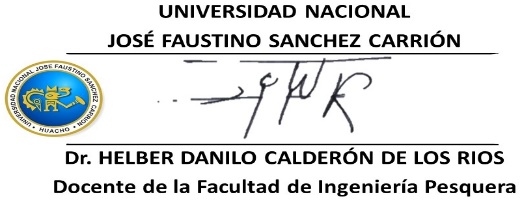 UNIVERSIDAD NACIONAL“JOSÉ FAUSTINO SÁNCHEZ CARRIÓN”VICERRECTORADO ACADÉMICOFACULTAD DE INGENIERÍA PESQUERAESCUELA PROFESIONAL INGENIERÍA ACUICOLAESTRUCTURA PARA REVISIÓN DE SYLLABUS VIRTUALES (A CARGO DEL DIRECTOR DE ESCUELA PROFESIONAL)Apellidos y Nombres del Docente: Dr. Helber Danilo Calderón de los RíosAsignatura: EcoturismoInstrucciones:Revise, si el Syllabus cumple con la Estructura y Características aprobada con Resolución Vicerrectoral N° 034-2020-VRAC-UNJFSC¸ luego realice las observaciones (si las hubiera) y recomendaciones, de ser el caso.  De existir observaciones, las mismas deberán ser corregidas por el docente de la asignatura, dentro de un plazo máximo de 48 horas, debiendo ser posteriormente entregadas al Director de Escuela, quien finalmente le comunicará al docente a través de su Correo Institucional su conformidad y autorización para la publicación del Syllabus (en Versión PDF) en el Aula Virtual.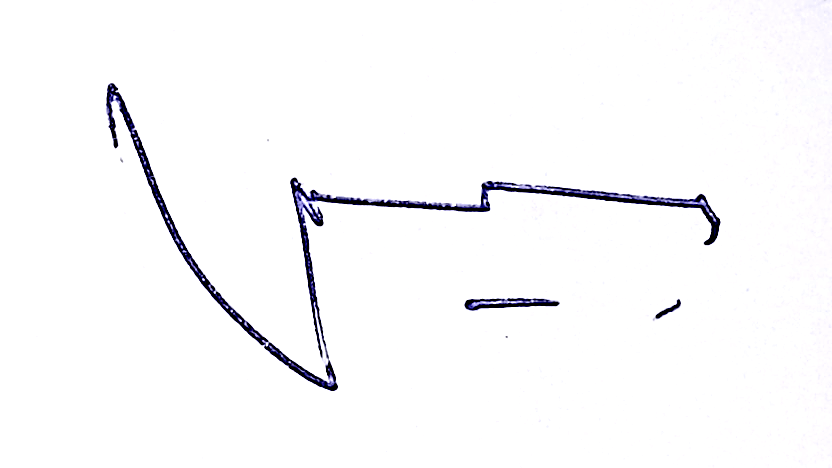 ____________________________________Ing. Héctor Romero CamarenaDIRECTOR DE ESCUELA PROFESIONALLínea de CarreraCOMPLEMENTARIOS ESPECIALIZADOSSemestre Académico2020 - ICódigo del CursoIA ELEC 002Créditos4Horas Semanales Hrs. Totales:  5         Teóricas  1   Practicas  4CicloVISecciónAApellidos y Nombres del DocenteHELBER DANILO CALDERÓN DE LOS RÍOSCorreo Institucionalhcalderon@unjfsc.gob.peN° De Celular971658499CAPACIDAD DE LA UNIDAD DIDÁCTICANOMBRE DE LA UNIDAD DIDÁCTICASEMANASUNIDAD IEn el contexto de la actividad turística clasifica el ecoturismo como actividad de importancia en la actualidad. Se basa, en bibliografías validadas.Ecoturismo – Definiciones básicas  1-4UNIDADIIAnte la necesidad de tener un buen panorama del ecoturismo analiza la importancia del Ecoturismo desde su origen y los elementos que lo integran como actividad que permite la conservación del ambiente, basándose en bibliografías y estándares nacionales e internacionales, validados Historia y surgimiento del ecoturismo5-8UNIDADIIIAnte el requerimiento para realizar actividades ecoturisticas, arma la gestión Ecoturística, desde el diseño, elaboración, planificación y evaluación de proyectos ecoturísticos. Se basa, en estándares nacionales e internacionales..Planificación Ecoturística.9-12UNIDADIVTeniendo como panorama el ecoturismo en nuestro país analiza su desarrollado  desde sus distintas áreas naturales protegidas; basándose en bibliografías validadas.Ecoturismo en el Perú.13-16N°INDICADORES DE CAPACIDAD AL FINALIZAR EL CURSO1Explica el desarrollo de la asignatura y la importancia del ecoturismo, se basa en bibliografías validadas. 2Explica la ecología y los ecosistemas, y su relación con el ecoturismo. Toma como base bibliografías validadas3Sustenta la contaminación ambiental y la contaminación global., basándose en informaciones nacionales e internacionales validadas4Sustenta al turismo, ecoturismo. y turismo de aventura ,se basa en bibliografías validadas5Sustenta los orígenes del ecoturismo y los elementos que lo integran. Se basa en informaciones validadas6Explica la infraestructura Ecoturística, basándose en informaciones validas del sector turismo7Explica los escenarios naturales desde el punto de vista del ecoturismo. Se basa en bibliografías validadas.8Sustenta trabajos académicos sobre ecoturismo.. Se basa en bibliografías validadas9Explica el turismo marino y continental, tomando como base informaciones validadas del sector turismo.10Fundamenta el diseño, evaluación y planificación de proyectos ecoturísticos. Se basa en estándares nacionales e internacionales.11Explica los riesgos y responsabilidades de un turista. Se basa en estándares nacionales.12Sustenta las áreas naturales protegidas del Perú. Toma como base dispositivos legales del sector turismo13Sustenta conocimientos de las reservas y santuarios nacionales  e  históricos.. Se basa en informaciones validadas14Explica la reserva comunal y la reserva paisajística, basándose en bibliografías validadas.15Sustenta  sentimientos de orgullo de ser peruano porque nuestro país es privilegiado en ecoturismo. Toma como base informaciones validadas16Sustenta trabajos académicos sobre ecoturismo, basándose en informaciones validadasUNIDAD DIDÁCTICA I: ECOTURISMO – DEFINICIONES  BÁSICASCAPACIDAD DE LA UNIDAD DIDÁCTICA I: En el contexto de la actividad turística clasifica el ecoturismo como actividad de importancia en la actualidad. Se basa, en bibliografías validadas.CAPACIDAD DE LA UNIDAD DIDÁCTICA I: En el contexto de la actividad turística clasifica el ecoturismo como actividad de importancia en la actualidad. Se basa, en bibliografías validadas.CAPACIDAD DE LA UNIDAD DIDÁCTICA I: En el contexto de la actividad turística clasifica el ecoturismo como actividad de importancia en la actualidad. Se basa, en bibliografías validadas.CAPACIDAD DE LA UNIDAD DIDÁCTICA I: En el contexto de la actividad turística clasifica el ecoturismo como actividad de importancia en la actualidad. Se basa, en bibliografías validadas.CAPACIDAD DE LA UNIDAD DIDÁCTICA I: En el contexto de la actividad turística clasifica el ecoturismo como actividad de importancia en la actualidad. Se basa, en bibliografías validadas.CAPACIDAD DE LA UNIDAD DIDÁCTICA I: En el contexto de la actividad turística clasifica el ecoturismo como actividad de importancia en la actualidad. Se basa, en bibliografías validadas.CAPACIDAD DE LA UNIDAD DIDÁCTICA I: En el contexto de la actividad turística clasifica el ecoturismo como actividad de importancia en la actualidad. Se basa, en bibliografías validadas.CAPACIDAD DE LA UNIDAD DIDÁCTICA I: En el contexto de la actividad turística clasifica el ecoturismo como actividad de importancia en la actualidad. Se basa, en bibliografías validadas.UNIDAD DIDÁCTICA I: ECOTURISMO – DEFINICIONES  BÁSICASSEMANACONTENIDOS CONTENIDOS CONTENIDOS CONTENIDOS ESTRATEGIAS DE LA ENSEÑANZA VIRTUALESTRATEGIAS DE LA ENSEÑANZA VIRTUALINDICADORES DE LOGRO DE LA CAPACIDAD UNIDAD DIDÁCTICA I: ECOTURISMO – DEFINICIONES  BÁSICASSEMANACONCEPTUALPROCEDIMENTALPROCEDIMENTALACTITUDINALESTRATEGIAS DE LA ENSEÑANZA VIRTUALESTRATEGIAS DE LA ENSEÑANZA VIRTUALINDICADORES DE LOGRO DE LA CAPACIDAD UNIDAD DIDÁCTICA I: ECOTURISMO – DEFINICIONES  BÁSICAS1234Presentación del curso. Introducción a la Asignatura, historia del turismoEcología, ecosistemas, habitad y nichos ecológicos.Contaminación ambiental y calentamiento globalTurismo, ecoturismo y turismo de aventuraEstructura la presentación del cursoDiscute la importancia del Ecoturismo a nivel mundial Discute la importancia de los ecosistemas, habitad y nichos ecológicos.Capta las consecuencias de la contaminación ambiental y las consecuencias del calentamiento global. Capta la importancia del Ecoturismo a nivel mundial.Estructura la presentación del cursoDiscute la importancia del Ecoturismo a nivel mundial Discute la importancia de los ecosistemas, habitad y nichos ecológicos.Capta las consecuencias de la contaminación ambiental y las consecuencias del calentamiento global. Capta la importancia del Ecoturismo a nivel mundial.Valora la importancia del Ecoturismo - Valora la importancia del Ecoturismo-Trabaja con agrado y toleranciaExpositiva (Docente/Alumno)Uso del Google MeetDebate dirigido (Discusiones)Foros, ChatLecturasUso de repositorios digitalesLluvia de ideas (Saberes previos)Foros, ChatExpositiva (Docente/Alumno)Uso del Google MeetDebate dirigido (Discusiones)Foros, ChatLecturasUso de repositorios digitalesLluvia de ideas (Saberes previos)Foros, ChatExplica el desarrollo de la asignatura y la importancia del ecoturismo, se basa en bibliografías validadas. Explica la ecología y los ecosistemas, y su relación con el ecoturismo. Toma como base bibliografías validadas.Sustenta la contaminación ambiental y la contaminación global., basándose en informaciones nacionales e internacionales validadas.Sustenta al turismo, ecoturismo. y turismo de aventura ,se basa en bibliografías validadasUNIDAD DIDÁCTICA I: ECOTURISMO – DEFINICIONES  BÁSICAS1234EVALUACIÓN DE LA UNIDAD DIDÁCTICAEVALUACIÓN DE LA UNIDAD DIDÁCTICAEVALUACIÓN DE LA UNIDAD DIDÁCTICAEVALUACIÓN DE LA UNIDAD DIDÁCTICAEVALUACIÓN DE LA UNIDAD DIDÁCTICAEVALUACIÓN DE LA UNIDAD DIDÁCTICAEVALUACIÓN DE LA UNIDAD DIDÁCTICAUNIDAD DIDÁCTICA I: ECOTURISMO – DEFINICIONES  BÁSICAS1234EVIDENCIA DE CONOCIMIENTOSEVIDENCIA DE CONOCIMIENTOSEVIDENCIA DE PRODUCTOEVIDENCIA DE PRODUCTOEVIDENCIA DE PRODUCTOEVIDENCIA DE DESEMPEÑOEVIDENCIA DE DESEMPEÑOUNIDAD DIDÁCTICA I: ECOTURISMO – DEFINICIONES  BÁSICAS1234Estudios de CasosCuestionariosEstudios de CasosCuestionariosTrabajos individuales y/o grupalesSoluciones a Ejercicios propuestosTrabajos individuales y/o grupalesSoluciones a Ejercicios propuestosTrabajos individuales y/o grupalesSoluciones a Ejercicios propuestosComportamiento en clase virtual y chatComportamiento en clase virtual y chatUNIDAD DIDÁCTICA II: HISTORIA Y SURGIMIENTO DEL ECOTURISMOCAPACIDAD DE LA UNIDAD DIDÁCTICA II: Ante la necesidad de tener un buen panorama del ecoturismo analiza la importancia del Ecoturismo desde su origen y los elementos que lo integran como actividad que permite la conservación del ambiente, basándose en bibliografías y estándares nacionales e internacionales, validadosCAPACIDAD DE LA UNIDAD DIDÁCTICA II: Ante la necesidad de tener un buen panorama del ecoturismo analiza la importancia del Ecoturismo desde su origen y los elementos que lo integran como actividad que permite la conservación del ambiente, basándose en bibliografías y estándares nacionales e internacionales, validadosCAPACIDAD DE LA UNIDAD DIDÁCTICA II: Ante la necesidad de tener un buen panorama del ecoturismo analiza la importancia del Ecoturismo desde su origen y los elementos que lo integran como actividad que permite la conservación del ambiente, basándose en bibliografías y estándares nacionales e internacionales, validadosCAPACIDAD DE LA UNIDAD DIDÁCTICA II: Ante la necesidad de tener un buen panorama del ecoturismo analiza la importancia del Ecoturismo desde su origen y los elementos que lo integran como actividad que permite la conservación del ambiente, basándose en bibliografías y estándares nacionales e internacionales, validadosCAPACIDAD DE LA UNIDAD DIDÁCTICA II: Ante la necesidad de tener un buen panorama del ecoturismo analiza la importancia del Ecoturismo desde su origen y los elementos que lo integran como actividad que permite la conservación del ambiente, basándose en bibliografías y estándares nacionales e internacionales, validadosCAPACIDAD DE LA UNIDAD DIDÁCTICA II: Ante la necesidad de tener un buen panorama del ecoturismo analiza la importancia del Ecoturismo desde su origen y los elementos que lo integran como actividad que permite la conservación del ambiente, basándose en bibliografías y estándares nacionales e internacionales, validadosCAPACIDAD DE LA UNIDAD DIDÁCTICA II: Ante la necesidad de tener un buen panorama del ecoturismo analiza la importancia del Ecoturismo desde su origen y los elementos que lo integran como actividad que permite la conservación del ambiente, basándose en bibliografías y estándares nacionales e internacionales, validadosCAPACIDAD DE LA UNIDAD DIDÁCTICA II: Ante la necesidad de tener un buen panorama del ecoturismo analiza la importancia del Ecoturismo desde su origen y los elementos que lo integran como actividad que permite la conservación del ambiente, basándose en bibliografías y estándares nacionales e internacionales, validadosUNIDAD DIDÁCTICA II: HISTORIA Y SURGIMIENTO DEL ECOTURISMOSEMANACONTENIDOS CONTENIDOS CONTENIDOS CONTENIDOS ESTRATEGIAS DE LA ENSEÑANZA VIRTUALESTRATEGIAS DE LA ENSEÑANZA VIRTUALINDICADORES DE LOGRO DE LA CAPACIDAD UNIDAD DIDÁCTICA II: HISTORIA Y SURGIMIENTO DEL ECOTURISMOSEMANACONCEPTUALPROCEDIMENTALPROCEDIMENTALACTITUDINALESTRATEGIAS DE LA ENSEÑANZA VIRTUALESTRATEGIAS DE LA ENSEÑANZA VIRTUALINDICADORES DE LOGRO DE LA CAPACIDAD UNIDAD DIDÁCTICA II: HISTORIA Y SURGIMIENTO DEL ECOTURISMO1234Historia, orígenes del Ecoturismo.Elementos que integran el Ecoturismo. Ecoturistas, actividades ecoturísticos.	Infraestructura Ecoturística.	Ecoturismo en espacios naturales..Exposición de trabajos.Describe y discute el surgimiento del Ecoturismo como alternativa de desarrollo de nuestros tiempos.Describe y discute la infraestructura Ecoturística.Identifica y discute  el Ecoturismo en espacios naturales.Describe y discute el surgimiento del Ecoturismo como alternativa de desarrollo de nuestros tiempos.Describe y discute la infraestructura Ecoturística.Identifica y discute  el Ecoturismo en espacios naturales.Valora la evolución del Ecoturismo como alternativa de desarrollo a corto plazo.Valora lo importante que es la infraestructura turísticaValora el Ecoturismo en escenarios naturales.Expositiva (Docente/Alumno)Uso del Google MeetDebate dirigido (Discusiones)Foros, ChatLecturasUso de repositorios digitalesLluvia de ideas (Saberes previos)Foros, ChatExpositiva (Docente/Alumno)Uso del Google MeetDebate dirigido (Discusiones)Foros, ChatLecturasUso de repositorios digitalesLluvia de ideas (Saberes previos)Foros, ChatSustenta los orígenes del ecoturismo y los elementos que lo integran. Se basa en informaciones validadasExplica la infraestructura Ecoturística, basándose en informaciones validas del sector turismoExplica los escenarios naturales desde el punto de vista del ecoturismo. Se basa en bibliografías validadas.Sustenta trabajos académicos sobre ecoturismo.. Se basa en bibliografías validadasUNIDAD DIDÁCTICA II: HISTORIA Y SURGIMIENTO DEL ECOTURISMO1234EVALUACIÓN DE LA UNIDAD DIDÁCTICAEVALUACIÓN DE LA UNIDAD DIDÁCTICAEVALUACIÓN DE LA UNIDAD DIDÁCTICAEVALUACIÓN DE LA UNIDAD DIDÁCTICAEVALUACIÓN DE LA UNIDAD DIDÁCTICAEVALUACIÓN DE LA UNIDAD DIDÁCTICAEVALUACIÓN DE LA UNIDAD DIDÁCTICAUNIDAD DIDÁCTICA II: HISTORIA Y SURGIMIENTO DEL ECOTURISMO1234EVIDENCIA DE CONOCIMIENTOSEVIDENCIA DE CONOCIMIENTOSEVIDENCIA DE PRODUCTOEVIDENCIA DE PRODUCTOEVIDENCIA DE PRODUCTOEVIDENCIA DE DESEMPEÑOEVIDENCIA DE DESEMPEÑOUNIDAD DIDÁCTICA II: HISTORIA Y SURGIMIENTO DEL ECOTURISMO1234Estudios de CasosCuestionariosEstudios de CasosCuestionariosTrabajos individuales y/o grupalesSoluciones a Ejercicios propuestosTrabajos individuales y/o grupalesSoluciones a Ejercicios propuestosTrabajos individuales y/o grupalesSoluciones a Ejercicios propuestosComportamiento en clase virtual y chatComportamiento en clase virtual y chatUNIDAD DIDÁCTICA III: PLANIFICACIÓN ECOTURÍSTICACAPACIDAD DE LA UNIDAD DIDÁCTICA III: Ante el requerimiento para realizar actividades ecoturisticas, arma la gestión Ecoturística, desde el diseño, elaboración, planificación y evaluación de proyectos ecoturísticos. Se basa, en estándares nacionales e internacionales.CAPACIDAD DE LA UNIDAD DIDÁCTICA III: Ante el requerimiento para realizar actividades ecoturisticas, arma la gestión Ecoturística, desde el diseño, elaboración, planificación y evaluación de proyectos ecoturísticos. Se basa, en estándares nacionales e internacionales.CAPACIDAD DE LA UNIDAD DIDÁCTICA III: Ante el requerimiento para realizar actividades ecoturisticas, arma la gestión Ecoturística, desde el diseño, elaboración, planificación y evaluación de proyectos ecoturísticos. Se basa, en estándares nacionales e internacionales.CAPACIDAD DE LA UNIDAD DIDÁCTICA III: Ante el requerimiento para realizar actividades ecoturisticas, arma la gestión Ecoturística, desde el diseño, elaboración, planificación y evaluación de proyectos ecoturísticos. Se basa, en estándares nacionales e internacionales.CAPACIDAD DE LA UNIDAD DIDÁCTICA III: Ante el requerimiento para realizar actividades ecoturisticas, arma la gestión Ecoturística, desde el diseño, elaboración, planificación y evaluación de proyectos ecoturísticos. Se basa, en estándares nacionales e internacionales.CAPACIDAD DE LA UNIDAD DIDÁCTICA III: Ante el requerimiento para realizar actividades ecoturisticas, arma la gestión Ecoturística, desde el diseño, elaboración, planificación y evaluación de proyectos ecoturísticos. Se basa, en estándares nacionales e internacionales.CAPACIDAD DE LA UNIDAD DIDÁCTICA III: Ante el requerimiento para realizar actividades ecoturisticas, arma la gestión Ecoturística, desde el diseño, elaboración, planificación y evaluación de proyectos ecoturísticos. Se basa, en estándares nacionales e internacionales.CAPACIDAD DE LA UNIDAD DIDÁCTICA III: Ante el requerimiento para realizar actividades ecoturisticas, arma la gestión Ecoturística, desde el diseño, elaboración, planificación y evaluación de proyectos ecoturísticos. Se basa, en estándares nacionales e internacionales.UNIDAD DIDÁCTICA III: PLANIFICACIÓN ECOTURÍSTICASEMANACONTENIDOS CONTENIDOS CONTENIDOS CONTENIDOS ESTRATEGIAS DE LA ENSEÑANZA VIRTUALESTRATEGIAS DE LA ENSEÑANZA VIRTUALINDICADORES DE LOGRO DE LA CAPACIDAD UNIDAD DIDÁCTICA III: PLANIFICACIÓN ECOTURÍSTICASEMANACONCEPTUALPROCEDIMENTALPROCEDIMENTALACTITUDINALESTRATEGIAS DE LA ENSEÑANZA VIRTUALESTRATEGIAS DE LA ENSEÑANZA VIRTUALINDICADORES DE LOGRO DE LA CAPACIDAD UNIDAD DIDÁCTICA III: PLANIFICACIÓN ECOTURÍSTICA1234Ecoturismo acuícola, marino y continental.Diseño de proyectos ecoturísticos Evaluación y Planificación de viajes de ecoturismo, ecodestinos. Riesgos y responsabilidad del ecoturista.Áreas naturales protegidas,Identifica y describe el turismo acuícola marino y continental.Discute procesos de diseño de proyectos ecoturísticos, evaluación y planificación de proyectos ecoturísticos en la realidad peruana.Analiza  procesos con el fin de controlar los riesgos y dar a conocer las responsabilidades del ecoturista.Identifica y describe las áreas naturales protegidas con las cuenta el país.Identifica y describe el turismo acuícola marino y continental.Discute procesos de diseño de proyectos ecoturísticos, evaluación y planificación de proyectos ecoturísticos en la realidad peruana.Analiza  procesos con el fin de controlar los riesgos y dar a conocer las responsabilidades del ecoturista.Identifica y describe las áreas naturales protegidas con las cuenta el país.Valora la importancia del diseño de los proyectos de Ecoturismo como medio de desarrollo nacional. Valora la importancia de la evaluación y planificación de los proyectos.Valora los aspectos económicos del ecoturismo.Expositiva (Docente/Alumno)Uso del Google MeetDebate dirigido (Discusiones)Foros, ChatLecturasUso de repositorios digitalesLluvia de ideas (Saberes previos)Foros, ChatExpositiva (Docente/Alumno)Uso del Google MeetDebate dirigido (Discusiones)Foros, ChatLecturasUso de repositorios digitalesLluvia de ideas (Saberes previos)Foros, ChatExplica el turismo marino y continental, tomando como base informaciones validadas del sector turismo.Fundamenta el diseño, evaluación y planificación de proyectos ecoturísticos. Se basa en estándares nacionales e internacionales.Explica los riesgos y responsabilidades de un turista. Se basa en estándares nacionales.Sustenta las áreas naturales protegidas del Perú. Toma como base dispositivos legales del sector turismo. UNIDAD DIDÁCTICA III: PLANIFICACIÓN ECOTURÍSTICA1234EVALUACIÓN DE LA UNIDAD DIDÁCTICAEVALUACIÓN DE LA UNIDAD DIDÁCTICAEVALUACIÓN DE LA UNIDAD DIDÁCTICAEVALUACIÓN DE LA UNIDAD DIDÁCTICAEVALUACIÓN DE LA UNIDAD DIDÁCTICAEVALUACIÓN DE LA UNIDAD DIDÁCTICAEVALUACIÓN DE LA UNIDAD DIDÁCTICAUNIDAD DIDÁCTICA III: PLANIFICACIÓN ECOTURÍSTICA1234EVIDENCIA DE CONOCIMIENTOSEVIDENCIA DE CONOCIMIENTOSEVIDENCIA DE PRODUCTOEVIDENCIA DE PRODUCTOEVIDENCIA DE PRODUCTOEVIDENCIA DE DESEMPEÑOEVIDENCIA DE DESEMPEÑOUNIDAD DIDÁCTICA III: PLANIFICACIÓN ECOTURÍSTICA1234Estudios de CasosCuestionariosEstudios de CasosCuestionariosTrabajos individuales y/o grupalesSoluciones a Ejercicios propuestosTrabajos individuales y/o grupalesSoluciones a Ejercicios propuestosTrabajos individuales y/o grupalesSoluciones a Ejercicios propuestosComportamiento en clase virtual y chatComportamiento en clase virtual y chatUNIDAD DIDÁCTICA IV: ECOTURISMO EN EL PERÚCAPACIDAD DE LA UNIDAD DIDÁCTICA IV: Teniendo como panorama el ecoturismo en nuestro país analiza su desarrollado  desde sus distintas áreas naturales protegidas; basándose en bibliografías validadas.CAPACIDAD DE LA UNIDAD DIDÁCTICA IV: Teniendo como panorama el ecoturismo en nuestro país analiza su desarrollado  desde sus distintas áreas naturales protegidas; basándose en bibliografías validadas.CAPACIDAD DE LA UNIDAD DIDÁCTICA IV: Teniendo como panorama el ecoturismo en nuestro país analiza su desarrollado  desde sus distintas áreas naturales protegidas; basándose en bibliografías validadas.CAPACIDAD DE LA UNIDAD DIDÁCTICA IV: Teniendo como panorama el ecoturismo en nuestro país analiza su desarrollado  desde sus distintas áreas naturales protegidas; basándose en bibliografías validadas.CAPACIDAD DE LA UNIDAD DIDÁCTICA IV: Teniendo como panorama el ecoturismo en nuestro país analiza su desarrollado  desde sus distintas áreas naturales protegidas; basándose en bibliografías validadas.CAPACIDAD DE LA UNIDAD DIDÁCTICA IV: Teniendo como panorama el ecoturismo en nuestro país analiza su desarrollado  desde sus distintas áreas naturales protegidas; basándose en bibliografías validadas.CAPACIDAD DE LA UNIDAD DIDÁCTICA IV: Teniendo como panorama el ecoturismo en nuestro país analiza su desarrollado  desde sus distintas áreas naturales protegidas; basándose en bibliografías validadas.CAPACIDAD DE LA UNIDAD DIDÁCTICA IV: Teniendo como panorama el ecoturismo en nuestro país analiza su desarrollado  desde sus distintas áreas naturales protegidas; basándose en bibliografías validadas.UNIDAD DIDÁCTICA IV: ECOTURISMO EN EL PERÚSEMANACONTENIDOS CONTENIDOS CONTENIDOS CONTENIDOS ESTRATEGIAS DE LA ENSEÑANZA VIRTUALESTRATEGIAS DE LA ENSEÑANZA VIRTUALINDICADORES DE LOGRO DE LA CAPACIDAD UNIDAD DIDÁCTICA IV: ECOTURISMO EN EL PERÚSEMANACONCEPTUALPROCEDIMENTALPROCEDIMENTALACTITUDINALESTRATEGIAS DE LA ENSEÑANZA VIRTUALESTRATEGIAS DE LA ENSEÑANZA VIRTUALINDICADORES DE LOGRO DE LA CAPACIDAD UNIDAD DIDÁCTICA IV: ECOTURISMO EN EL PERÚ12345Reservas y santuarios nacionales.Santuarios históricos, Reserva comunal, reserva paisajística, coto de cazaOrgulloso de ser Peruano Presentación y exposición de trabajos encomendadosDemuestra conocimientos de las  Reservas y santuarios nacionales  e históricosDemuestra conocimientos de las reservas comunal y paisajística. Demuestra sus sentimientos de ser peruano por su riqueza turísticaElabora y expone trabajos académicos   ecoturísticos de  la realidad peruanaDemuestra conocimientos de las  Reservas y santuarios nacionales  e históricosDemuestra conocimientos de las reservas comunal y paisajística. Demuestra sus sentimientos de ser peruano por su riqueza turísticaElabora y expone trabajos académicos   ecoturísticos de  la realidad peruanaAnaliza la viabilidad de proyectos en zonas protegidas, santuarios reservas y los bosques de protección Participa con  interés por aprender y comprender la importancia de la reserva comunal, reserva paisajística y el coto de caza.Participa con responsabilidad, puntualidad, se siente orgulloso de ser peruano.Expositiva (Docente/Alumno)Uso del Google MeetDebate dirigido (Discusiones)Foros, ChatLecturasUso de repositorios digitalesLluvia de ideas (Saberes previos)Foros, ChatExpositiva (Docente/Alumno)Uso del Google MeetDebate dirigido (Discusiones)Foros, ChatLecturasUso de repositorios digitalesLluvia de ideas (Saberes previos)Foros, ChatSustenta conocimientos de las reservas y santuarios nacionales  e  históricos.. Se basa en informaciones validadasExplica la reserva comunal y la reserva paisajística, basándose en bibliografías validadas.Sustenta  sentimientos de orgullo de ser peruano porque nuestro país es privilegiado en ecoturismo. Toma como base informaciones validadasSustenta trabajos académicos sobre ecoturismo, basándose en informaciones validadas.UNIDAD DIDÁCTICA IV: ECOTURISMO EN EL PERÚ12345EVALUACIÓN DE LA UNIDAD DIDÁCTICAEVALUACIÓN DE LA UNIDAD DIDÁCTICAEVALUACIÓN DE LA UNIDAD DIDÁCTICAEVALUACIÓN DE LA UNIDAD DIDÁCTICAEVALUACIÓN DE LA UNIDAD DIDÁCTICAEVALUACIÓN DE LA UNIDAD DIDÁCTICAEVALUACIÓN DE LA UNIDAD DIDÁCTICAUNIDAD DIDÁCTICA IV: ECOTURISMO EN EL PERÚ12345EVIDENCIA DE CONOCIMIENTOSEVIDENCIA DE CONOCIMIENTOSEVIDENCIA DE PRODUCTOEVIDENCIA DE PRODUCTOEVIDENCIA DE PRODUCTOEVIDENCIA DE DESEMPEÑOEVIDENCIA DE DESEMPEÑOUNIDAD DIDÁCTICA IV: ECOTURISMO EN EL PERÚ12345Estudios de CasosCuestionariosEstudios de CasosCuestionariosTrabajos individuales y/o grupalesSoluciones a Ejercicios propuestosTrabajos individuales y/o grupalesSoluciones a Ejercicios propuestosTrabajos individuales y/o grupalesSoluciones a Ejercicios propuestosComportamiento en clase virtual y chatComportamiento en clase virtual y chatVARIABLESPONDERACIONESUNIDADES DIDÁCTICAS DENOMINADAS MÓDULOSEvaluación de Conocimiento30 %El ciclo académico comprende 4Evaluación de Producto35%El ciclo académico comprende 4Evaluación de Desempeño35 %El ciclo académico comprende 4Aspectos del SyllabusCRITERIOSSINOObservaciónDatos GeneralesContiene el Nombre de la Institución.XDatos GeneralesContiene el Nombre de la Asignatura.XDatos GeneralesEn el syllabus  se menciona la Línea de Carrera.XDatos GeneralesEn el syllabus se indica el Semestre Académico Actual.XDatos GeneralesContiene el Código del Curso.XDatos GeneralesEn el syllabus se indica el Número de Créditos.XDatos GeneralesEn el syllabus se indica el Número de Horas Semanales, considerando las Horas de Teoría y Práctica.XDatos GeneralesIndica el Ciclo.XDatos GeneralesEn el syllabus menciona la Sección.XDatos GeneralesEn el syllabus se menciona los Apellidos y Nombres del  Profesor de Teoría y de Práctica si el caso lo amerita.XDatos GeneralesMenciona el Correo Institucional del Docente o los Docentes de Teoría y Práctica.XDatos GeneralesEn el syllabus se indica el Número de celular del Docente  o los Docentes de Teoría y Práctica.XSumillaLa sumilla de la Asignatura corresponde al Plan Curricular según el Código del Curso.XCapacidades al finalizar el cursoEn la Primera Unidad, la redacción de la Capacidad Didáctica se relaciona con el nombre de la Unidad Didáctica, es decir con el Título del Tema a desarrollar.XCapacidades al finalizar el cursoEn la Segunda Unidad, la Capacidad de la Unidad Didáctica están redactados de manera coherente respecto al nombre de la Unidad Didáctica, es decir al Título del Tema a desarrollar.XCapacidades al finalizar el cursoEn la Tercera Unidad, la Capacidad de la Unidad Didáctica redactada corresponde al nombre de la Unidad Didáctica es decir al Título del Tema a desarrollar.XCapacidades al finalizar el cursoEn la Cuarta Unidad, la Capacidad de la Unidad Didáctica redactada corresponde al nombre de la Unidad Didáctica es decir al Título del Tema a desarrollar.XEn la redacción de las Capacidades se ha tomado en cuenta los Cuatro Elementos de la Capacidad como son: Contexto, Verbo, Objeto del Verbo y Condición de Calidad.XIndicadores de Capacidad al finalizar el cursoEn la redacción de los Indicadores de la Capacidad al finalizar el curso, están redactados con los Verbos Adecuados y teniendo en cuenta los Elementos del Indicador como son: El Verbo, el Objeto del Verbo y la Condición de Calidad.XIndicadores de Capacidad al finalizar el cursoPor cada Unidad Didáctica, mínimo se debe redactar Cuatro Indicadores de Capacidad que permita evidenciar el Logro del estudiante al finalizar el curso.XIndicadores de Capacidad al finalizar el cursoLos Indicadores de Logro guardan pertinencia con las Capacidades.XDesarrollo de las Unidades DidácticasEn la redacción de los Contenidos Conceptuales se ha tomado en cuenta los aspectos que son: Concepto, Hechos, Datos.XDesarrollo de las Unidades DidácticasEn la redacción de los Contenidos Procedimentales se ha tomado en cuenta el Procedimiento para la Ejecución del Aprendizaje.XDesarrollo de las Unidades DidácticasEn la redacción de los Contenidos Actitudinales ha precisado las Actitudes para lograr  los Valores.XDesarrollo de las Unidades DidácticasLos Contenidos Actitudinales guardan relación con los Contenidos Procedimentales y Conceptuales.XDesarrollo de las Unidades DidácticasUtiliza las herramientas ofrecidas tales como: Google Meet, Foro, Chat, Videoconferencia, Aula virtual, Tablet, y Repositorios Digitales, etc.XDesarrollo de las Unidades DidácticasLas Estrategias Didácticas Virtuales guardan relación con los Contenidos Conceptuales, Procedimentales y Actitudinales.XDesarrollo de las Unidades DidácticasLos Indicadores de las Capacidades han sido trasladados adecuadamente a la Unidad.XDesarrollo de las Unidades DidácticasSe evidencia  en cada Capacidad de la Unidad Didáctica, que  los Contenidos Conceptuales están programados detalladamente en cuatro semanas.XDesarrollo de las Unidades DidácticasEl Instrumento para Evaluar el Contenido Conceptual es el adecuado.XDesarrollo de las Unidades DidácticasHa elaborado adecuadamente el Procedimiento para Evaluar la Evidencia de Producto teniendo en cuenta el Propósito y el Criterio de Evaluación.XDesarrollo de las Unidades DidácticasIndica con claridad los Indicadores para Evaluar la Evidencia de Desempeño.XMateriales Educativos y otros Recursos DidácticosEn el syllabus se menciona con claridad los Medios y Plataformas Virtuales tales como Google Meet, Correos Institucionales, Intranet y Aula Virtual.XMateriales Educativos y otros Recursos DidácticosEn el syllabus se precisa los Medios Informáticos a utilizar en el Proceso Enseñanza Aprendizaje, tales como: Pc, Tablet, Laptop, Celular, Internet, etc.XEvaluaciónEn el syllabus se explica con claridad los Tres Aspectos de Evaluación tales como: Evidencia de Conocimiento, Evidencia de Producto y Evidencia de Desempeño.XEvaluaciónEn el syllabus se indica con precisión la Ponderación Académica a cada Aspecto de Evaluación: Evidencia de Conocimiento (30%), Evidencia de Producto (35%) y Evidencia de  Desempeño (35%).XEvaluaciónSe indica  con precisión la Fórmula Matemática que permite obtener el Promedio Final de la Asignatura.XBibliografíaLa Bibliografía sugerida debe estar redactada según normas APA Sexta Edición.XBibliografíaLa Bibliografía sugerida corresponde a la asignatura y constantemente debe ser  actualizada XBibliografíaLa Bibliografía sugerida cuenta con el URL de la base de datos, para que tenga   acceso de uso el estudiante.X